          Sou des écoles de Gresse en Vercors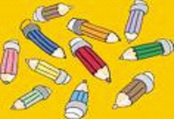 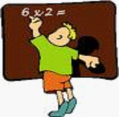 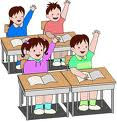 Comme chaque année, le sou des écoles réfléchit à la mise en place d’un certain nombre d’activités sur Gresse pour les enfants de l’école.Nous avons pris contact avec Delphine Prat, comédienne afin de mettre en place une initiation au jeu théâtral.Un atelier pour découvrir le théâtre en s’amusant !Au travers de situations toujours ludiques, cet atelier invite les enfants à découvrir les notions fondamentales du jeu théâtral : l’écoute, le rythme, le corps et ses possibilités d’expression, la respiration et la voix, les émotions.Nous explorerons également l’improvisation théâtrale ainsi que la construction du personnage. Cette initiation théâtrale est axée sur le plaisir et la joie de jouer, de développer son imaginaire, de se transformer et de se découvrir autrement. Cet atelier est basé sur un travail à la fois individuel et collectif, où chacun sera à l’écoute de soi-même mais aussi à l’écoute de l’autre et de l’ensemble du groupe, pour partager ensemble le plaisir de jouer ! Prévoir une tenue souple et décontractée. 6 séances de 10h à 11h30 les mercredis matin à partir du mercredi 15 novembre jusqu'au mercredi 19 décembre (14, 21, 28 novembre et 5, 12 et 19 décembre)Ce projet s’adresse aux enfants de GS, CP et CE1Coût du cycle de 6 séances : 30 € par enfant (+ adhésion au sou des écoles), les reste des frais restant à la charge de l’association. Possibilité de poursuivre éventuellement sur un 2èmé cycle au printemps si nous avons de la demande.Afin de savoir si nous nous engageons avec elle cette année sur ce projet, nous vous demandons de bien vouloir nous dire si vos enfants  sont intéressés ou non (en nous retournant le coupon ci-dessous  lors de l’assemblée générale, ou pour le 28 septembre si vous ne pouvez pas être présent à cette dernière).-----------------------------------------------------------------------------------------------------------------Je soussigné(e) ………………………………………..confirme que mon enfant ……………………… …….Est interessé pour participerN’est pas interessé pour participer(rayer la mention inutile)A l’activité « Initiation au jeu théâtral » mise en place par le sou des écoles 